Monday, April 16 – Friday, April 20, 2018he caller id if there is any # on the phone or left by the person calling0Monday,  April 16                   Day 2
Term 1 EndsJunior Boys’ Soccer at Cedarbrae-  dismissal at 2:00 p.m. (Mrs. Doodnath and Mr. Hitz) Tech Learning Mondays (for teachers only) - RM 220 at 11:50 a.m. Monday,  April 16                   Day 2
Term 1 EndsJunior Boys’ Soccer at Cedarbrae-  dismissal at 2:00 p.m. (Mrs. Doodnath and Mr. Hitz) Tech Learning Mondays (for teachers only) - RM 220 at 11:50 a.m. Regular Day SchedulePer. 1   8:50 – 10:10 a.m.Per. 2   10:15 – 11:30 a.m.Lunch 11:30 – 12:30 p.m.Per. 3   12:30 – 1:45 p.m.Per. 4   1:50  –  3:05 p.m.Tuesday,    April 17                   Day 1Term 2 BeginsIPRC Review - AR - Rm 222 (all day)Tuesday,    April 17                   Day 1Term 2 BeginsIPRC Review - AR - Rm 222 (all day)Regular Day SchedulePer. 1   8:50 – 10:10 a.m.Per. 2   10:15 – 11:30 a.m.Lunch  11:30 – 12:30 p.m.Per. 3   12:30 –  1:45 p.m.Per. 4   1:50  –  3:05 p.m.Wednesday,   April 18                   Day 2Wex Yoga & Dance - Upper Dance Studio. 11:45 a.m. - 12:15 p.m. (Ms. Mehra-Laurent, Ms. Aquino)COED Varsity Volleyball at Campbell – dismissal at 1:30 p.m. (Ms. Palen)Badminton Regionals @ Agincourt– all day. (Ms. Jashnani, Mr. Kong)Wednesday,   April 18                   Day 2Wex Yoga & Dance - Upper Dance Studio. 11:45 a.m. - 12:15 p.m. (Ms. Mehra-Laurent, Ms. Aquino)COED Varsity Volleyball at Campbell – dismissal at 1:30 p.m. (Ms. Palen)Badminton Regionals @ Agincourt– all day. (Ms. Jashnani, Mr. Kong)Regular Day SchedulePer. 1   8:50 – 10:10 a.m.Per. 2   10:15 – 11:30 a.m.Lunch  11:30 – 12:30 p.m.Per. 3   12:30 –  1:45 p.m.Per. 4   1:50  –  3:05 p.m.Thursday,  April 19                       Day 1COED Varsity Volleyball home game vs. Macdonald – dismissal at 1:30 p.m. (Ms. Palen)Mid – Term Marks due at 9:00 a.m. Thursday,  April 19                       Day 1COED Varsity Volleyball home game vs. Macdonald – dismissal at 1:30 p.m. (Ms. Palen)Mid – Term Marks due at 9:00 a.m. Regular Day SchedulePer. 1   8:50 – 10:10 a.m.Per. 2   10:15 – 11:30 a.m.Lunch  11:30 – 12:30 p.m.Per. 3   12:30 –  1:45 p.m.Per. 4   1:50  –  3:05 p.m.Friday,   April 20                        Day 2Special Schedule – of Life Ceremony CelebrationWexford Robotics club participating in the Zone1 Robotics Competition at Central Tech. (Ms. Angjeli)Friday,   April 20                        Day 2Special Schedule – of Life Ceremony CelebrationWexford Robotics club participating in the Zone1 Robotics Competition at Central Tech. (Ms. Angjeli)Early DismissalPer. 1     8:50 – 9:40 a.m.Per. 2     9:45 – 10:35 a.m.Break   10:35 – 10:45 a.m.Per. 3   10:45 – 11:35 a.m.Per. 4  11:40 –  12:30 p.mApril Character Trait is “Cooperation”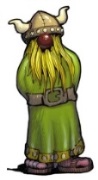 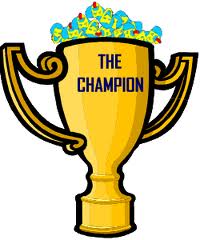 Thanks to the entire staff for preparing the students, and for their diligent work to make the OSSLT test day a success. UPCOMING EVENTSUPCOMING EVENTS